APPENDIX 7.1to procedure PU 13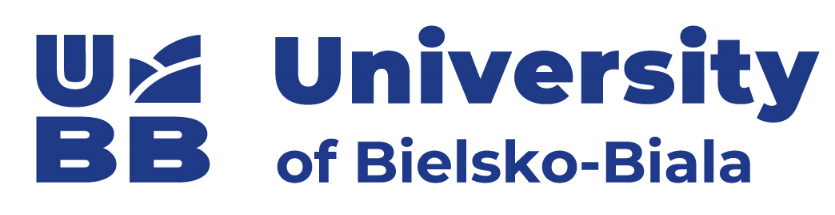 FACULTYNAME OF FACULTYFIELD: Name of fieldMAJOR: Name of major*SPECJALIZATION: Name of specialization*AUTHORstudent number:……….…….Bachelor's / Engineer's/ Master's thesis**)THESIS TITLEThesis category: ***)Thesis supervisor:………………..….Tutor:*…...........................Bielsko-Biała, ……….…..............................(date)*) provide if applicable
**)delete as appropriate***types of diploma theses are determined in the Study RegulationsAPPENDIX 7.2to procedure PU 13Copyright statement for diploma dissertationBielsko-Biała, date: ......................20....................................................................................... (name and surname) …...................................................................................................(student book number).................................................................................. (major) 	.................................................................................. (specialty/specialisation) .................................................................................. (form of studies – daytime/extra mural)S T A T E M E N TI hereby declare that the present dissertation, entitled......................................................................................................................................................................................................................................................................................................was authored by me with no unlawful assistance from other personsrefers to source materials within the limits of fair use, with information provided on the author, title and source of the publication puts short fragments of other works in quotation marks and gives sources of quotations in footnotes. This includes quotations from academic publications, such as books, journals, as well as internal materials prepared by businesses, manuals, advertisements, and reliable electronic sources of informationthe dissertation reveals no data, information, or materials whose publication is not allowed by the lawthe dissertation has not been the subject of any other proceedings related to awarding a degree, a diploma, or a professional title I am aware that usurping authorship, or misleading others as to the authorship of the whole or a fragment of another person’s work is illegal, and punishable under the act from February 4, 1994 on copyright and related laws I have not included in the dissertation any fragments of unreliable sources of information. Unreliable sources of information are to be understood in particular as information obtained by electronic means, which, due to their changeable character, as well as lack of information on a trustworthy author or institution responsible for given information, should not be considered a dependable source of information, suitable as a basis for dissertation researchIn presenting this statement, I am aware that if my dissertation violates the law, it will not be accepted by the University. Additionally, after the defence, my dissertation may be subject to follow-up control, and if infringement of the act on copyright and related laws, or any special provisions, is detected, proceedings may be initiated to revoke the professional title awarded to the author. I testify to the above with my signature. ...............................................(student’s signature)APPENDIX 7.3to procedure PU 13Copyright statement for a published articleBielsko-Biała, date: ......................20....................................................................................... (name and surname) …...................................................................................................(student book number).................................................................................. (major) 	.................................................................................. (specialty/specialisation) .................................................................................. (form of studies – daytime/extra mural)S T A T E M E N TI hereby declare that the present work in the form of a published article, entitled .....................................................................................................................................................................................................................................................................................................................................................................................................................................................................................................................(full information on the publication)was co-authored by me, and my contribution is …..… % .I also declare that the work does not infringe copyrights of third parties, as defined by the act from February 1994 on copyright and related laws (Journal of laws of  2022, item  2509, as amended).The work contains no data or information obtained in an illegal manner, and has never been the subject of any other proceedings related to awarding professional diplomas of institutions of higher education. ...............................................(student’s signature)APPENDIX 7.4to procedure PU 13Co-author's statement to the published articleBielsko-Biała, date: .................................... ................................................................................. (Surname and name) .................................................................................. (work place/position) 	.................................................................................. .................................................................................. S T A T E M E N TI declare that in the published article submitted by:..................................................................................................................................................................................................................................................................................................................................................................................................................and titled:...........................................................................................................................................................................................................................................................................................................................................................................................................................................................................................................................................................................................................................(complete publishing information)my share is ….......… %.At the same time, I inform that the work does not infringe the copyrights of third parties within the meaning of the Act of February 4, 1994 on copyright and related rights (Journal of Law of  2022, item  2509 with subsequent amendments).The work does not contain information and data obtained illegally and has not been previously the subject of other procedures related to obtaining professional university diplomas....................................................(Signature of the co-author)APPENDIX 7.5to procedure PU 13Thesis assessment/review formBielsko-Biała, ............................ (date)........................................faculty stamp			         Mr/Ms*	………………………………… (name and surname of  thesis supervisor /thesis reviewer*)I request assessing the enclosed Engineer's/Bachelor's/Master's thesis of the following student: ………..…………..…………..…....................................................................................................................................The diploma exam is expected to take place on……………………………………….…......................................................................(date).DEANThesis assessmentThesis title ................................................................................................................................................................................................................................................................................................................................................................................................................................Thesis category..........................................................................................................................................................................................Name and Surname...................................................................................................................................................................................................Student number......................  Name and Surname of the Thesis Supervisor.....................................................................................................1. Does the content of the thesis correspond to the topic determined in the title................................................................................................................................................................................................................................................................................................................2. Evaluation of the layout, structure, division, content, sequence of chapters, completeness of the theses, etc................................................................................................................................................................................................................................3. Substantive assessment  of the thesis:.................................................................................................................................................................................................................................................................................................................................................................................4. Other remarks....................................................................................................................................................................................................................................................................................................................................................................................................................................5. Does the thesis represent a new approach to the probem (to what extent).............................................................................................................................................................................................................................................................................................................6. Characteristics of the  selection and use of  sources.......................................................................................................................................................................................................................................................................................................................................................................7. Review of  formal aspects of the thesis (linguistic correctness, mastering a thesis writing technique, list of contents, reference marks).............................................................................................................................................................................................................................................................................................................................................................................................................................8. Possibilities of utilizing the thesis (publication,  sharing with institutions, reference)...............................................................................................................................................................................................................................9. Reference to study effects determined in the syllabus (if applicable)A) fulfills the requirements determined in the syllabus*B) does not fulfill the  requirements determined in the syllabus*10. I assess the thesis  as ................................................................................................................................................................................................................						                                 ............................................date										signature*) delete as appropriateAPPENDIX 7.6ato procedure PU 13Diploma exam reportUniversity of Bielsko - BialaWillowa 243-309 Bielsko-BiałaREPORTfrom the conduct of  Engineer's/Bachelor's/Master's diploma examof  ………………………… (date)Mr/Ms ……………………....………………Date of birth  ………………….................. 	place of birth …………..…..Student of Faculty……………………	student number ……………..…....field …………………………..................	matriculation term.……………..major………………………………….Level of study…………………………….passed  Engineer's/Bachelor's/Master's diploma examon  ……………………(date) in the presence of the  Examination Board consisting of:Chairperson: 	…………………………………..............Thesis supervisor:	…………………………………..............Thesis reviewer(s) (if applicable): 	…………………………………………..Other members of the Examination Board	Thesis topic:……………………………………………………………………. …………………………………………………………………………………………………Thesis category: …………………………………………………………………Exam grades:Taking the above grades into consideration the Examination Board decided thatMr/Ms…………………………………………….passed the diploma exam …………....…………..with the following result:..............................................Taking the average overall grade …..… the grade awarded for the thesis......... and the grade awarded for the diploma exam into consideration, the Examination Board determined the final grade:1/2 x .......... 		+ 1/4 x …...... 		+ 1/4 x ..........		 = …....	and decided to award the degree:with the final result:		signatures of the members of the Examination Board                   signature of the Chairperson of the Examination Board				I request awarding a diploma with merit provided that the requirements determined in the study regulations  are fulfilled.YesNo                   signature of the Chairperson                   of the Examination Board	MASTER THESIS/DIPLOMA THESIS**)	No.Exam questionGrade(from 2  to 5)